Reformierte Kirchen Bern-Jura-SolothurnSuchergebnisse für "Das besondere Bilderbuch"Autor / TitelJahrMedientypSignatur / Standort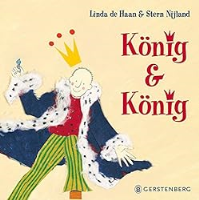 Haan, Linda deKönig & König2016BilderbuchDas besondere Bilderbuch